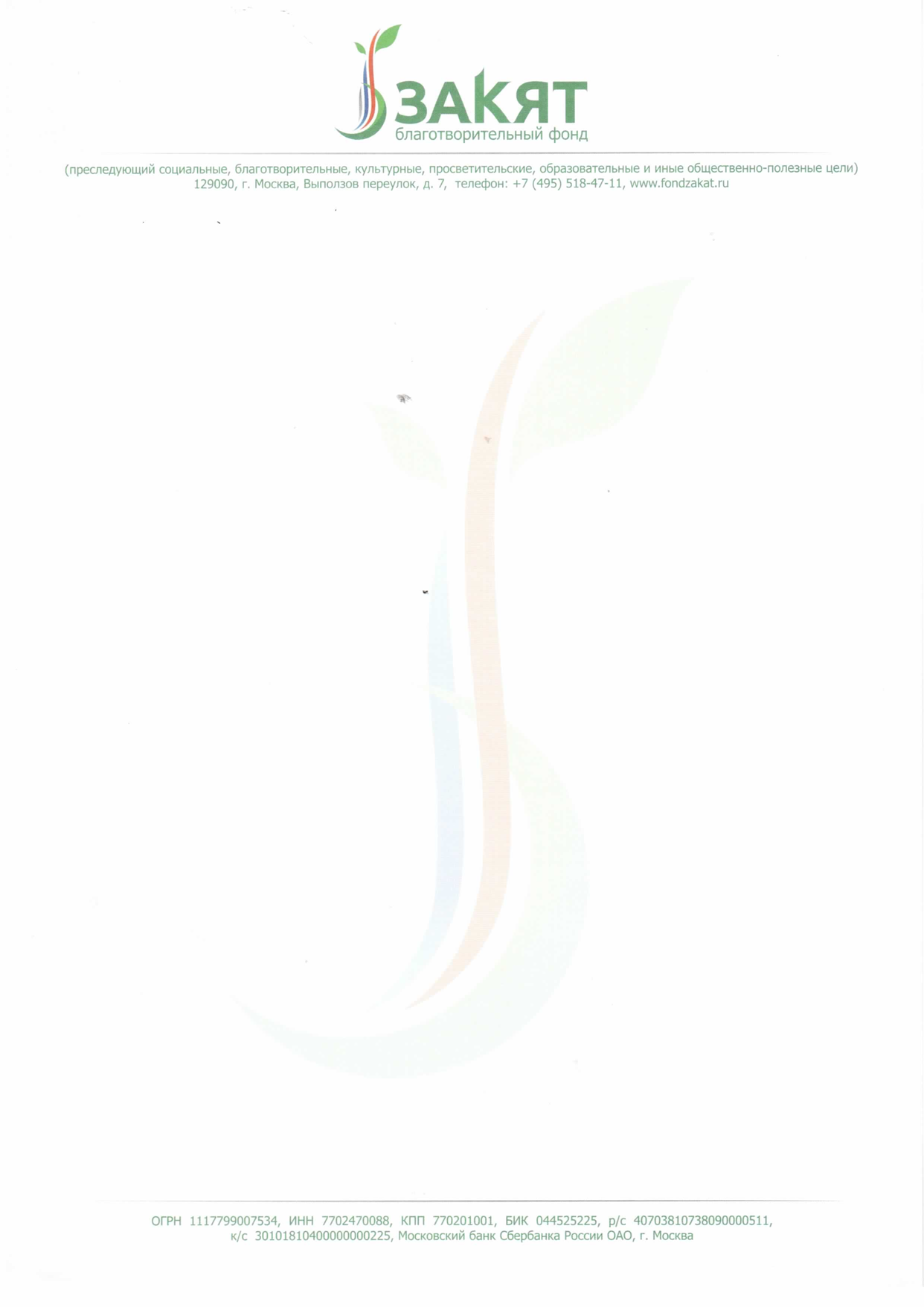 1. Оказана помощь за июль 2016г.Через кассу (наличным путем) Через расчетный счет (безналичным путем) Прочие расходы№ п/пДатаСуммаОснование107.07.201615 355,00Благотворительная помощь на покупку билета для Токтоматовой Гулзыйнат (туберкулез глаз, болезнь легких) в связи с отсутствием финансовых возможностей219.07.201618 721,00Благотворительная помощь на покупку билета для дочери и сестры Хамидовой Робии Ниматилоевны (мать-одиночка, безработная, нуждается в лечении)321.07.20165 000,00Благотворительная помощь на обследование сердца Палтобаевой Гулнорахон Юсупжон кызы (матери-одиночке)427.07.201613 612,00Благотворительное пожертвование на покупку билета для Ураева Улугбека в связи с заболеванием органов половой системы (безработный)529.07.201610 000,00Благотвориельное пожертвование на обеспечение похорон мужа Нишоновой Назимахон в связи с трудным финансовым положениемИТОГО62 688,00№ п/пДатаСумма Назначение101.07.201630 000,00Благотворительная помощь МРОМ "Милость" по программе "Месяц Милости"201.07.201649 740,00Благотворительная помощь на оплату мед.услуг Баторшиной Р.З. (заболевание глаз, инвалид) в ДКБ им. Н. А. Семашко, в связи с трудным материальным положением306.07.2016100 000,00Благотворительная помощь на оплату лечения Чотчаевой Ларисы Хамитовны (онкология) в ГКБ имени Боткина, в связи с трудным материальным положением407.07.201625 000,00Оплата  за услуги ресторанного обслуживания на проведение праздника для детей по программе "Детям наше тепло"513.07.2016100 000,00Благотворительная помощь на оказание мед.услуг Алиеву Мухтару Юнусовичу, в связи с заболеванием органов половой системы613.07.201645 000,00Благотворительная помощь за последний год обучения для Сулаймонова Аскаржона Орифжоновича (малоимущая семья)714.07.201619 190,00Благотворительная помощь на оплату лекарств Амраховой Гаянэ Бабахан кызы (диагноз-онкология, инвалид)815.07.201625 895,00Благотворительная помощь на оплату медицинских очков для Исаева Ильяса (диагноз-ДЦП, инвалид)918.07.2016205 410,00Оплата за финики для Шатра Рамадана по программе "Месяц Милости"1019.07.2016107 060,00Благотворительная помощь на оплату медицинских услуг для Азамова Акмала (диагноз-ДЦП, прикованный к постели)1119.07.201618 200,00Благотворительная помощь на оплату микрофона Auria Standard  для Мухутдиновой Тансылу (диагноз-ЗПРР, задержка психоречевого развития)1220.07.201642 550,00Благотворительная помощь на оплату медицинских услуг (роды) для матери-одиночки Давидовой Наргизахон в связи с трудным финансовым положением1322.07.201615 400,00Благотворительная помощь на оплату курса иппотерапии для ребенка - Иштугановой Алсу (диагноз ЗПРР, задержка психоречевого развития)1422.07.201620 000,00Благотворительная помощь на оплату похорон брата Хайдарова Х.Т. в связи с трудным финансовым положением1527.07.201699 400,00Благотворительная помощь на оплату оказания медицинских услуг для Пазылжановой Мадинабону Шерзодовны в связи с тяжелым материальным положением (малоимущая, многодетная семья)ИТОГО902 845,00№ п/пДатаСумма Назначение101.07.201630 920,00Налоги и взносы за июнь 2016 г215.07.20161 000,00За услуги связи 327.07.20161 500,00Оплата за листовки ИП Чистякову А.А. для мероприятия Сабантуй431.07.20162 755,94Комиссия банкаИТОГО36 175,94